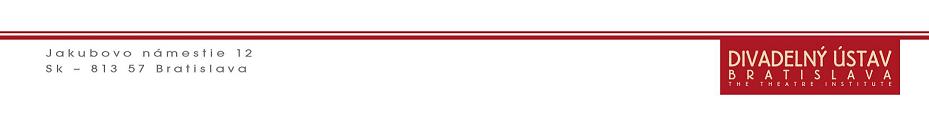 HYGIENICKÉ OPATRENIA PRI OBMEDZENEJ PREVÁDZKE ARCHÍVU,  MÚZEA  A DOKUMENTÁCIE DIVADELNÉHO ÚSTAVU:Bádateľňa a videotéka Divadelného ústavu bude až do odvolania pre verejnosť otvorená v bezpečnostnom  v režime. Bádateľňa – utorok od 9:00 – 16:00 hod.Videotéka – pondelok od 9:00 – 16:00 hod.Pokyny pre návštevníkov archívu, múzea a dokumentácie Divadelného ústavu:Návšteva archívu, múzea a dokumentácie Divadelného ústavu je možná len na základe dopredu dohovoreného dňa, presného času návštevy bádateľne a videotéky a dopredu doručeného zoznamu požadovaných dokumentov. Pred príchodom do bádateľne a videotéky je každý návštevník povinný vyplniť dotazník, resp. čestné vyhlásenie návštevníka o svojom zdravotnom stave, ktoré je k dispozícii na webovej stránke Divadelného ústavu alebo priamo v bádateľni a videotéke.Každý návštevník je povinný vydezinfikovať si ruky pri vstupe do sídla Divadelného ústavu. Dezinfekčné prostriedky sa nachádzajú na vrátnici pri vstupe do budovy a pri vstupe do priestorov Divadelného ústavu. Každý návštevník je pred poskytnutím služieb povinný podrobiť sa meraniu teploty, ktoré vykonávajú zamestnanci ODDID.Každý návštevník je povinný nosiť a mať na sebe po celú dobu zotrvávania v bádateľni ochranné rúško. Ak nedisponuje vlastnými ochrannými prostriedkami, je povinný si ochranné rúško zakúpiť na sekretariáte Divadelného ústavu.Každý návštevník je povinný v bádateľni a videotéke používať vlastné písacie potreby.Ak návštevník používa jednorazové rúško alebo rukavice, pri odchode z bádateľne a videotéky ich odhodí do zbernej nádoby  určenej na tieto účely a označenej „Odpad - ochranné rukavice“, ktorá bude umiestnená pri východe z bádateľne a videotéky. 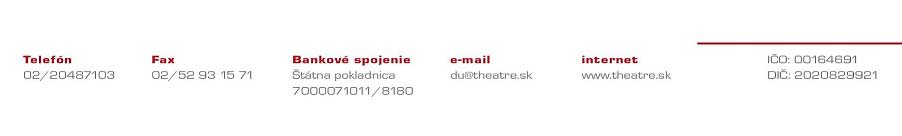 